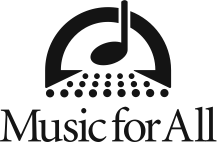 Ayatey Shabazz Joins the Music for All Board of DirectorsINDIANAPOLIS – Ayatey Shabazz, CEO of The Devmusic Company, Biloxi, Mississippi, has been elected to the Music for All Board of Directors. Music for all is a nonprofit educational organization, whose mission is to create, provide and expand positively life-changing experiences through music for all. “As we continue to work through the myriad of music education and advocacy issues Mr. Shabazz’s life long work in music education, composing, and publishing will be of great value to the organization,” says Gayl Doster, Chairman of the Music for All Board of Directors. “He will help us expand opportunities for Music for All as we serve young musicians and their teachers and advocate for the inclusion of music education as part of a complete education for our young people.”Ayatey Shabazz is a native of Biloxi, Mississippi, where he currently works and resides. He received his formal training in Music Education from the University of Southern Mississippi where he also studied composition and jazz arranging with Dr. Albert Gower. Shabazz taught elementary, Jr. High and high school band in the Mississippi Gulf Coast region, and has written custom arrangements and field shows performed by high school and college marching ensembles throughout the country as well as drum corps in Europe. Mr. Shabazz is in demand as a composer of original works in the concert idiom. In addition to his many published concert works, he has been commissioned to write multiple works for ensembles in the US and abroad as well as music for film and Television.Mr. Shabazz is the Founder, President, and CEO of The Devmusic Company. The company focuses on quality print music for marching bands, concert bands, jazz bands, and percussion ensembles. The company also provides administration, engraving and music preparation services for a variety of composers, artists and other publishing companies. The Devmusic Company is a global music publishing company with worldwide distribution.He is a member of multiple professional and industry organizations, including The National Recording Academy and the American Society of Composers Authors & Publishers (ASCAP) and National Association of Music Merchants (NAMM).About Music for AllMusic for All (MFA) is one of the nation’s largest and most influential organizations in support of active music making. Since 1975, MFA, through its Bands of America and Orchestra America programs, has been a destination and set the standard for scholastic music ensemble performance and music education advocacy. As a 501(c)(3) nonprofit educational organization, MFA’s mission is to create, provide and expand positively life-changing experiences through music for all. MFA’s vision is to be a catalyst to ensure that every child in America has access and opportunity for active music-making in their scholastic environment. MFA’s programs include 20+ annual events, including the Bands of America Grand National Championships and Regional Championships for marching band, the Music for All Summer Symposium camp for students and teachers, the Music for All National Festival for concert bands, orchestra, jazz and percussion ensembles and national honor bands and orchestras.Sponsorship InformationMusic for All’s efforts are supported through sponsorships, including current partnerships with National Presenting Sponsor, Yamaha Corporation of America; Official Uniform Sponsor, Fred J. Miller, Inc.; Official Student Travel Partner, Music Travel Consultants; Official Performance Equipment Sponsor, Wenger Corporation; Corporate Sponsors: Visit Indy and the City of Indianapolis, Vic Firth Company, Zildjian and United State Marine Drum & Bugle Corps; Strategic Advocacy Partner, NAMM; Associate Sponsors: DANSR, Delivra, Remo, Woodwind & Brasswind, Director’s Showcase International and Tresona Multimedia. Music for All is also supported by the Indiana Arts Commission, Arts Council of Indianapolis, Ball Brothers Foundation, George and Frances Ball Foundation, Arthur Jordan Foundation, Allen Whitehill Clowes Charitable Foundation and Lilly Endowment Inc.# # #** FOR IMMEDIATE RELEASE**MEDIA CONTACTErin Fortune, Marketing ManagerDirect phone: 317-524-6218Cell 810-247-1235Fax 317-524-6200Erin.f@musicforall.org